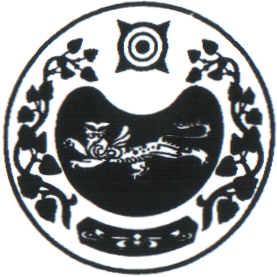 ПОСТАНОВЛЕНИЕот 08.06.2022 г.   № 47-паал ЧарковОб организации пожарно-профилактической работы в жилом секторе и на объектах с массовым пребыванием людей на территории Чарковского сельсоветаВ целях обеспечения защищенности населения и имущества от пожаров, повышения ответственности организаций, должностных лиц и граждан в сфере обеспечения пожарной безопасности на территории на территории Чарковского сельсовета, в соответствии с Федеральным законом от 6 октября 2003 г. № 131-ФЗ «Об общих принципах организации местного самоуправления в Российской Федерации», Правилами противопожарного режима в Российской Федерации, утвержденными постановлением Правительства Российской Федерации от 16 сентября 2020 г. № 1479, руководствуясь Уставом муниципального образования Чарковский сельсовета  Постановляю:1. Утвердить Положение о проведении профилактической работы в жилом секторе и на объектах с массовым пребыванием людей на территории Чарковского сельсовета  (Приложение).2. Возложить ответственность за планирование и организацию пожарно-профилактической работы в жилом секторе и на объектах с массовым пребыванием людей на следующих руководителей:2.1.  Главу Чарковского сельсовета;2.2.  Директора МКУК «Чарковский сельский Дом Культуры»;2.3.  Директора МБОУ «Чарковская СОШИ»;2.4. Заведующую «Чарковской амбулатории» ГБУЗ РХ «Усть-Абаканская районная больница».3. Признать утратившим силу постановление администрации Чарковского сельсовета от02.10.2019г. № 62-п «Об организации пожарно-профилактической работы в жилом секторе и на объектах с массовым пребыванием людей на территории Чарковского сельсовета».4. Настоящее постановление подлежит официальному размещению на официальном сайте администрации Чарковского сельсовета в сети «Интернет».5. Настоящее постановление вступает в силу со дня его подписания.6. Контроль за исполнением настоящего Постановления оставляю за собой.Глава Чарковского сельсовета					   А.А. АлексеенкоПриложение                                                                                     к постановлению   администрации									     Чарковского сельсовета									       от 08.06.2022г. № 47-пПоложение о проведении профилактической работы в жилом секторе и на объектах с массовым пребыванием людей на территории Чарковского сельсовета1. Планирование профилактической работы по обеспечению выполнения первичных мер пожарной безопасности и организации пожарно-профилактической работы в жилом секторе и на объектах с массовым пребыванием людей на территории Чарковского сельсовета осуществляется на основе федеральных законов, постановлений Правительства Российской Федерации, приказов МЧС РФ и других нормативных правовых актов в области обеспечения первичных мер пожарной безопасности.2. Планирование профилактической работы осуществляется заблаговременно для обеспечения пожарной безопасности населения, сохранения материальных ценностей и культурных ценностей от опасностей, возникающих при возникновении пожаров на территории поселения.3. Цели профилактической работы:1) повышение уровня противопожарной защиты жилого сектора;2) минимизация материальных и социальных потерь от пожаров в жилых помещениях;3) усиление роли и эффективности по профилактике пожаров в этой сфере;4) принятие мер по устранению нарушений требований пожарной безопасности.4. Пожарно-профилактическая работа осуществляется посредством:- изготовления и распространения среди населения противопожарных памяток, листовок;- размещения в организациях, занятых обслуживанием жилищного фонда, объектах муниципальной собственности (здравоохранения, образования, культуры и спорта) информационных стендов пожарной безопасности;- изготовления и размещения социальной рекламы по пожарной безопасности;- организация конкурсов, выставок, соревнований на противопожарную тематику;- привлечение средств массовой информации;- размещение информационного материала на противопожарную тематику на сайте администрации Чарковского сельсовета в сети Интернет;- использования других, не запрещённых законодательством Российской Федерации, форм информирования населения. 5. К объектам проведения профилактической работы относятся жилой сектор и учреждения с массовым пребыванием людей.6. В ходе профилактической работы отрабатывается задача по комплексному использованию сил и средств по предупреждению пожаров и гибели людей при них в жилом секторе, привлечению заинтересованных надзорных органов, правоохранительных органов, а также общественности.7. Ответственность за планирование и организацию пожарно-профилактической работы в жилом секторе и на объектах с массовым пребыванием людей возлагается на руководителей предприятий, организаций и учреждений, расположенных на территории Чарковского сельсовета.РОССИЯ ФЕДЕРАЦИЯЗЫХАКАС РЕСПУБЛИКАЗЫАFБАН ПИЛТIРI АЙМАFЫЧАРКОВ ААЛНЫН ЧОБIАДМИНИСТРАЦИЯЗЫ